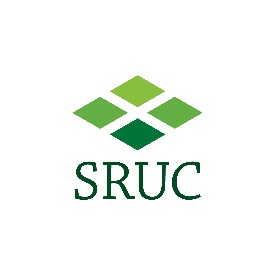 ScotPIL Poultry personal license course at SRUC
This course, if successfully passed, will enable you to apply for a Home Office personal licence (category A and B) to work with birds (domestic poultry).  You should provide your address related to your place of work/study.  Once you have submitted your form and paid your fee, you will be contacted prior to the course with further details.Fee:
For staff/students of a ScotPIL member university or institute (i.e. University of Aberdeen, Edinburgh, Glasgow, Strathclyde, Stirling, St Andrews, Dundee; Moredun Institute; SRUC): £150For all others: £200SRUC Finance will contact you regarding payment of feesFirst name:Surname:University/Institute address:Email address:Telephone number:Admin onlyCourse date:Fee: